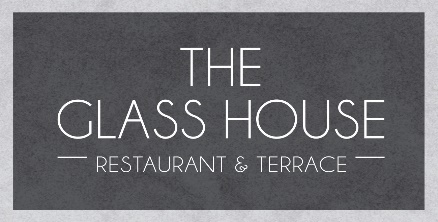 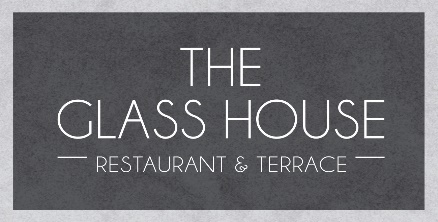  AFTERNOON TEA SavouryWarm sausage roll and red onion marmalade Cream cheese & smoked salmon blinis Selection of finger sandwichesEgg mayonnaiseChicken and bacon Prawn Marie roseSweet selectionLemon cheesecakeChocolate & orange brownie torteGlazed banana loafFrench macaronsFreshly baked fruit & vanilla sconesClotted cream Strawberry & blackcurrant jam Classic Afternoon Tea £29.50 per personSparkling Afternoon Tea £35.50 per person Includes a glass of ProseccoNyetimber Afternoon Tea £39.50 per person Includes glass of NyetimberAfternoon tea must be booked 48 hours in advance£10 cancellation charge per person if cancelled within 48 hoursUpon booking, please notify us of any allergies or dietary requirementsA discretionary service charge of 12.5% will be added to your bill 